„A" típusú Célfajok: kék-, barát- és fenyvescinege

Elhelyezés: erdők, parkok, kertek
Kihelyezése: 2 méter fölé, fatörzsre erősítve, vagy ágra akasztva
Fészekanyag: nem kell az odúba helyezni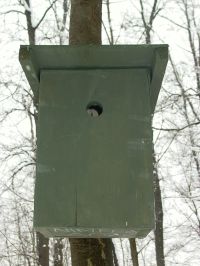 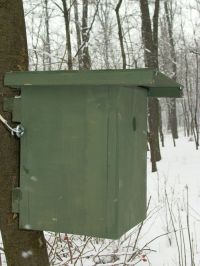 „B" típusúCélfajok: széncinege, mezei veréb, csuszka, nyaktekercs, örvös légykapó, kormos légykapó, kerti rozsdafarkú

Elhelyezés: erdők, parkok, kertek
Kihelyezése: 2 méter fölé, fatörzsre erősítve, vagy ágra akasztva
Fészekanyag: nem kell az odúba helyezni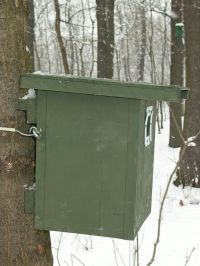 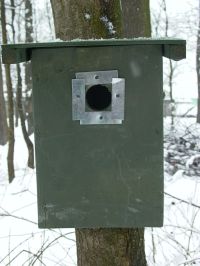 „C" típusúCélfajok: barázdabillegető, szürke légykapó, házi rozsdafarkú

Elhelyezés: erdők, parkok, kertek, települések

Kihelyezése: 2 méter fölé, fatörzsre erősítve, vagy ágra akasztva
Fészekanyag: nem kell az odúba helyezni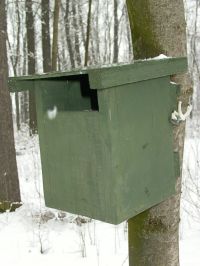 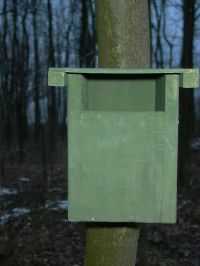 „D" típusú Célfajok: szalakóta, seregély, csóka, kuvik, fakopáncsok, küllők
Elhelyezés: füves élőhelyek mentén húzódó fasorok
Kihelyezése: 2 méter fölé, fatörzsre erősítve
Fészekanyag: kevés forgács az odú alján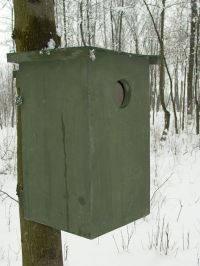 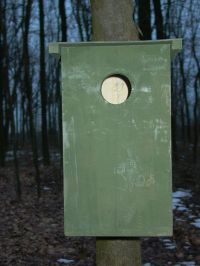 „D" típusú - Búbosbanka számáraCélfaj: búbosbanka

Elhelyezés: fasorok, kertek, tanyák, állattartó telepek környéke
Kihelyezése: 2 méter fölé, fatörzsre erősítve
Fészekanyag: kevés forgács az odú alján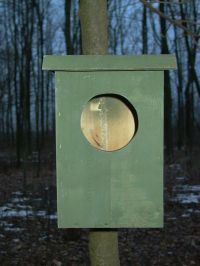 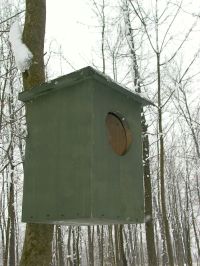 